Отчёт о работе семейного клуба «Мы вместе!» МБОУ «Гимназия № 17» г. о. Королёв(руководитель Терёхина Ирина Владимировна)Отчётный период: март 2022 г.Московский областной конкурс творческих работ обучающихся «Права человека – глазами ребёнка»Конкурс «Права человека — глазами ребенка» проводится в Московской области уже 16-й раз. Весь учебный год школьники делают свои проекты по правовым темам.Ребята представляют свои творческие и исследовательские работы о семье, дружбе, экологии и учебе.В этом учебном году в конкурсе приняла активное участие семья Ильиных.Саша Ильин изложил видение права человека в виде рисунка. В рисунке отображена одна из важнейших задач государства - защита прав ребенка. Саша  в своем рисунке раскрывает главную идею, показывая, что прокурор обладает широкими полномочиями в сфере защиты прав детей и органы прокуратуры занимают чрезвычайно важное положение в сфере защиты прав и законных интересов несовершеннолетних.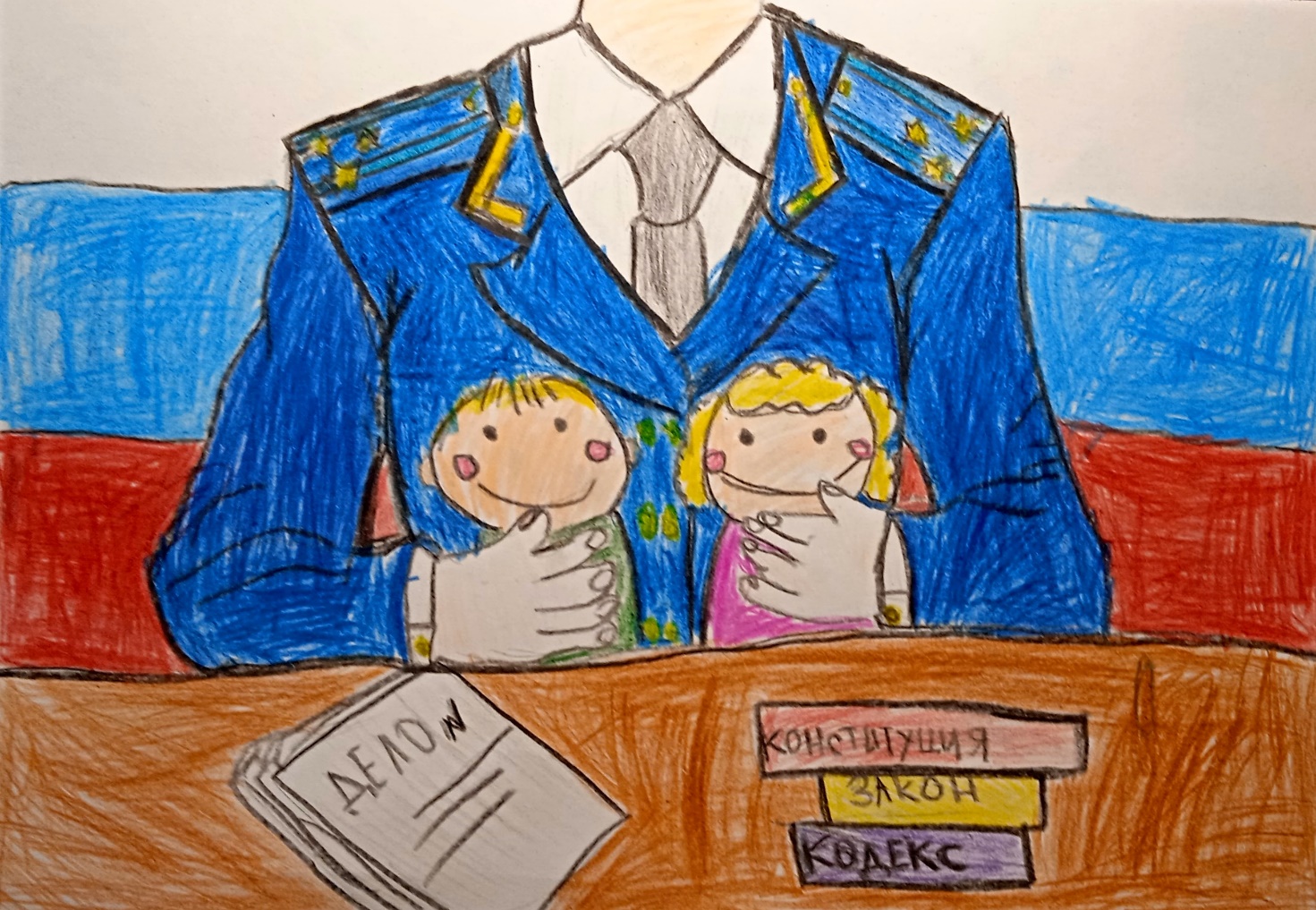 